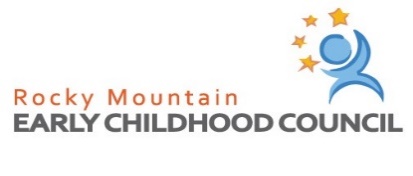 Support Letter for CSQI Capital Improvement Project for FY ‘21Date:To:	Rocky Mountain Early Childhood CouncilFrom:	RE:	__________________________’s Capital Improvement Project RequestDear Coach,Please review the project narrative in the program’s application and mark all that apply below and return to the provider for submission with their capital improvement request.  If you cannot give your support of this project at this time, please give that feedback to the provider and let them know what they would need to do in order to earn your support.This document affirms my support for ______________________________ Capital Improvement request.  I have reviewed the project and verified it against rules and regulations and find it to be acceptable.  I believe this will improve the overall quality of this facility.I am in support of this project, but the following has to be in place/or should also be completed for me to give my approval:I don’t not support this project for the following reasons:Other/Comments:_________________________________________	______________________________Signature, Title					Date: